Učíme sa dištančne matematiku, ale tvorivo😊 Študenti štvrtých ročníkov dostali za úlohu vypracovať na hodinách matematiky projekt zo štatistiky. Krátky štatistický prieskum na vzorke 50 respondentov, ktorých oslovili pomocou správ cez edupage alebo  cez sociálne siete, následne spracovali v programe Excel. Projektové vyučovanie bolo zamerané na získanie zručností pri určovaní charakteristík polohy štatistického súboru (modus, medián, aritmetický priemer), absolútnej a relatívnej početnosti, maxima a minima, grafického spracovania dát. Praktické skúsenosti veríme, že prehĺbili poznanie využitia matematiky v IT sektore, schopnosť vidieť súvislosti a klásť otázky, rozvinuli kreativitu, flexibilitu a v neposlednom rade zaktivizovali proces učenia sa. 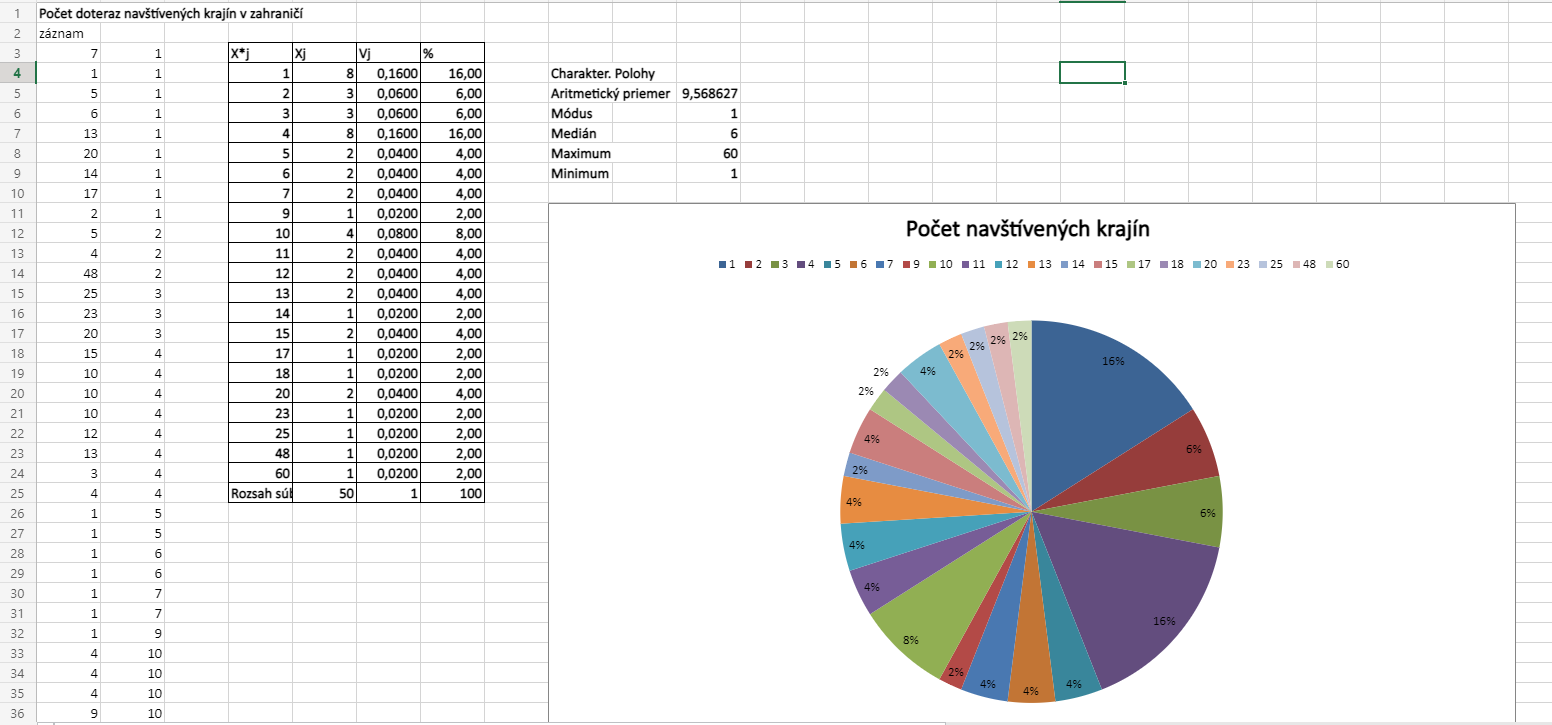 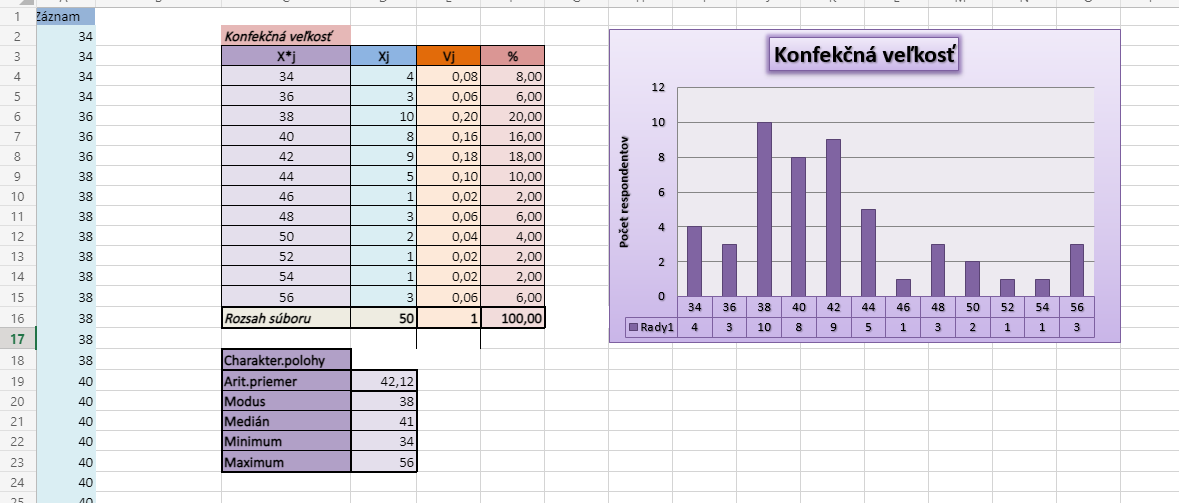 